Robert W. Farmer                                                                           491 Elmgrove Road- Suite 2 - Rochester, NY - 14606 - 585-647-9350Loewke Brill Consulting Group Rochester NY     Engineering Consultant-   PresentDesign engineer and consultant for HVAC projects. RW Farmer Co. Inc. Rochester NY     PresidentJW Swanson  & Associates-Buffalo NY	 Manufactures Representative			1972-1980InstructorInstructor for various apprenticeship programs and adult education programs for HVAC and refrigeration service								1970-1980Sybron Corporation Hospital Infrastructures		Development Engineer 		 1970-1971Eastman Kodak Company- Rochester NY    		 Development Engineer		1966-1971Education Bachelor of Science: Mechanical Engineering- Syracuse UniversitySkillsFin radiation redesign for NYSOGS for Auburn and Attica prisonsLarge 100hp and vane axial fan conversion for Rochester MemorialLarge 100hp and low temperature refrigeration plants for Eastman Kodak Co. including custom including component selection and system engineering.Custom air handling unit for Eastman Kodak, Corning Glass, Hospitals and including a custom designed 38,000 CFM pool dehumidification unit for East Irondequoit HS.Industrial dust collector applications including ductwork design for Pittsford Schools, Wheatland Chili Schools and others.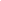 